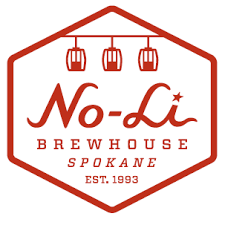 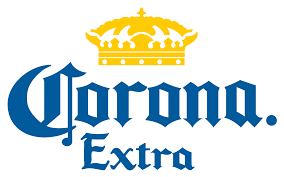 The Greater Coeur d’Alene USBCPresents$750.00 Added to the Prize FundThe Seventh Annual Greater CDA MastersJune 11th & 12th, 2022River City Lanes 965 W. Seltice Way, Post Falls, ID 83854This will be a scratch singles tournament.Participants will bowl 6 qualifying games.The top 16 bowlers will advance to the finals on Sunday at 9am.The finals will be a double elimination bracket style final with seedings determined from the qualifying round.Total pin-fall will determine final seeds and match winnersThis will be a certified USBC tournament.There will be 2 qualifying squads. Bowlers may enter up to 2 times to attempt to qualify.The total cost of the tournament shall be $155. Lineage and fees for qualifying round will be $38. The defending Masters champion will receive a spot in the finals but must still compete in the qualifying round for seeding purposes.Please select a squad time for qualifying.  If you have any questions or would like to reserve a spot in the tournament, please contact John Campisi 208-215-5021. USBC ID#NamePhone Number8am11:30am